1-نام . نام خانوادگی استادراهنمای پروژه:2- عنوان پروژه:3- شرح خلاصه پروژه (حداقل 5 سطر) 4- هدف پروژه: 5- روش انجام پروژه: 6- نتایج قابل حصول: 7- یک و یا چند رفرنس در مورد پروژه پیشنهادی ارائه شده:        1.        2.        3.        4.        5.8- آیا وسایل و تجهیزات مورد نیاز برای اجرای پروژه در گروه (یا دانشگاه) موجود است؟امضای استاد راهنمادانشگاه تبريزمديريت تحصيلات تكميليبسمه تعالي 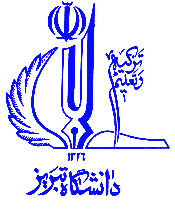    تاريخ .......................                                                                       شماره .......................         پیوست........................